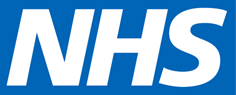 Unpaid EOLC Carers Support - Engagement, Mapping & Evaluation Application formNHS SWL CCG are inviting EOIs for the Engagement, Mapping and Evaluation of Unpaid End of Life Care (EOLC) Carers Support.  Please see the Instructions and Specification for further information. To submit an application, please complete sections 2 and 3 and return to Else Krajenbrink at else.krajenbrink@swlondon.nhs.uk by 12.00noon by Tuesday 31 May 2022. sectION 1 – Project BRIEFsectION 1 – Project BRIEFsectION 1 – Project BRIEFPROJECT BRIEFICS NameSouth West London ICSPROJECT BRIEFTitle of the ProjectSupport for Unpaid Carers of people living with a terminal illness or at the end of life – Engagement, Mapping and EvaluationPROJECT BRIEFOne line descriptor of the projectComprehensive consultation with EOLC carers to identify carers needs, areas of unmet need, existing service provision along with evaluation and recommendations for further work.PROJECT BRIEFSpecific services or geographical areas South West LondonPROJECT BRIEFList the other organisations who are part of this projectCarers centres in the 6 SWL placesSECTION 2 - LEAD ORGANISATION DETAILS SECTION 2 - LEAD ORGANISATION DETAILS SECTION 2 - LEAD ORGANISATION DETAILS PROVIDE LEAD ORGANISATION INFORMATIONTitlePROVIDE LEAD ORGANISATION INFORMATIONName of lead contactPROVIDE LEAD ORGANISATION INFORMATIONOrganisationPROVIDE LEAD ORGANISATION INFORMATIONOffice tel.PROVIDE LEAD ORGANISATION INFORMATIONMobile tel.PROVIDE LEAD ORGANISATION INFORMATIONe-mailSRO Title Namee-mailSECTION 3 – PROJECT OVERVIEWSummarise how you would deliver the mapping, engagement with carers and evaluation work.  Include:Expertise available and added value of the individual/ organisation applyingHow the funds would be usedHow the mapping research would be approachedHow the engagement with carers would be approachedActivities to be delivered for this projectHow you would ensure the mapping is inclusive of underserved communities of carers and represents SWL populationMaximum word count – 800 words